Seventh GradeAssalam Alaikum Dear students,I wish you and your family excellent health and safety.Please read and write the attached assignments. I will call you & your parent to see how you are doing.  Please write first page in a Word Document, save, then email to mahmoud.alhihi@emanschoos.netBest wishes for you and your family.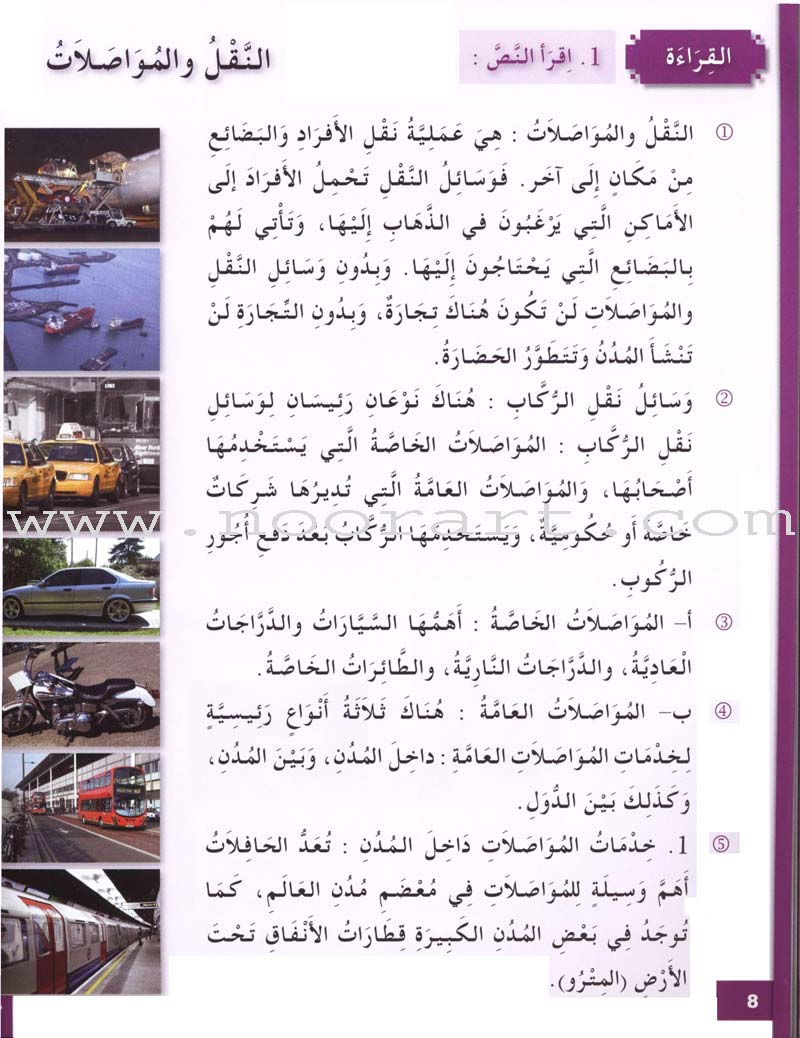 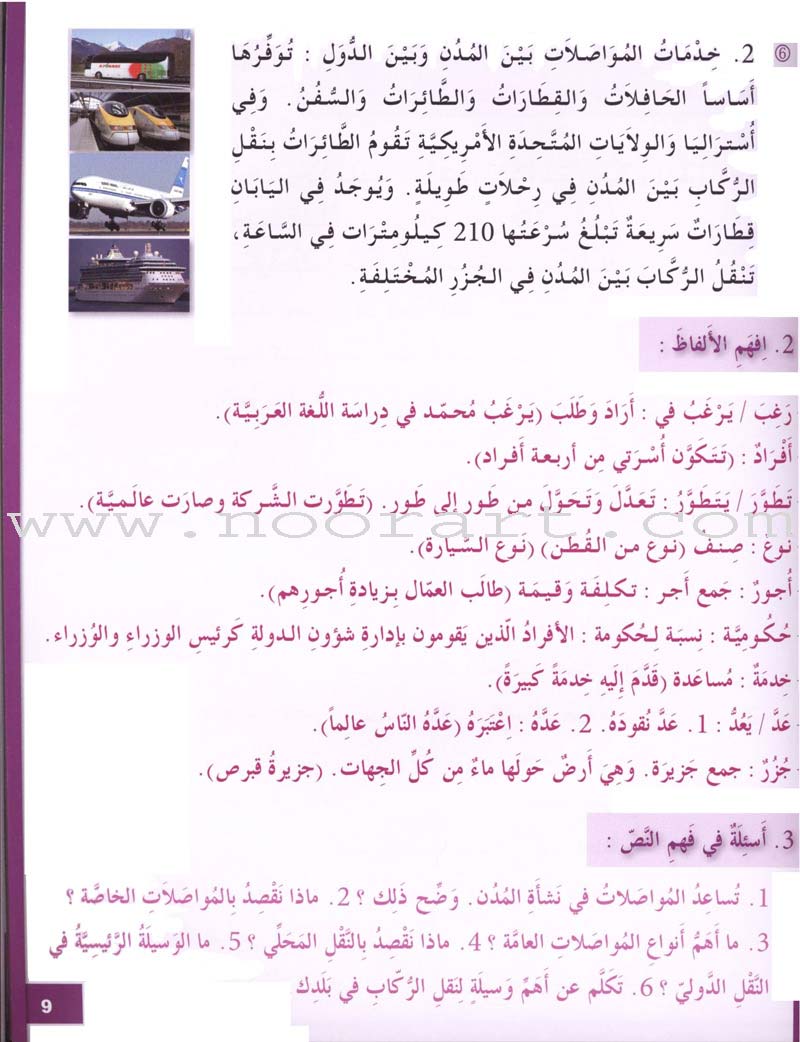 .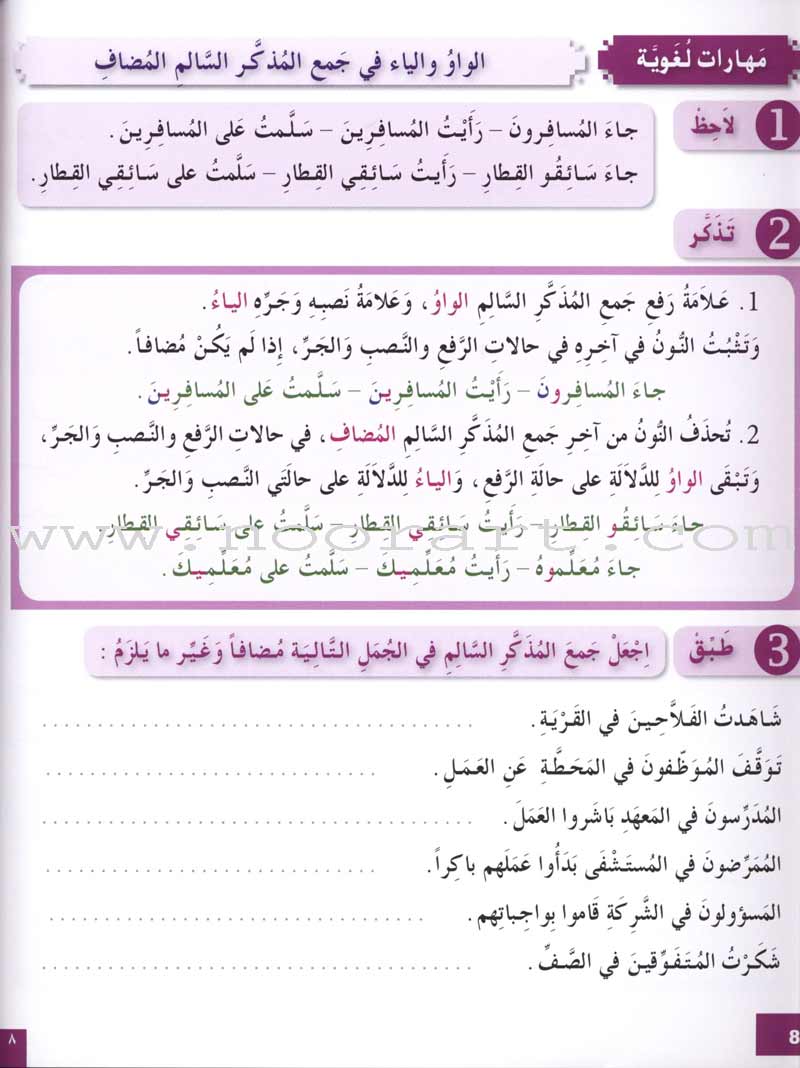 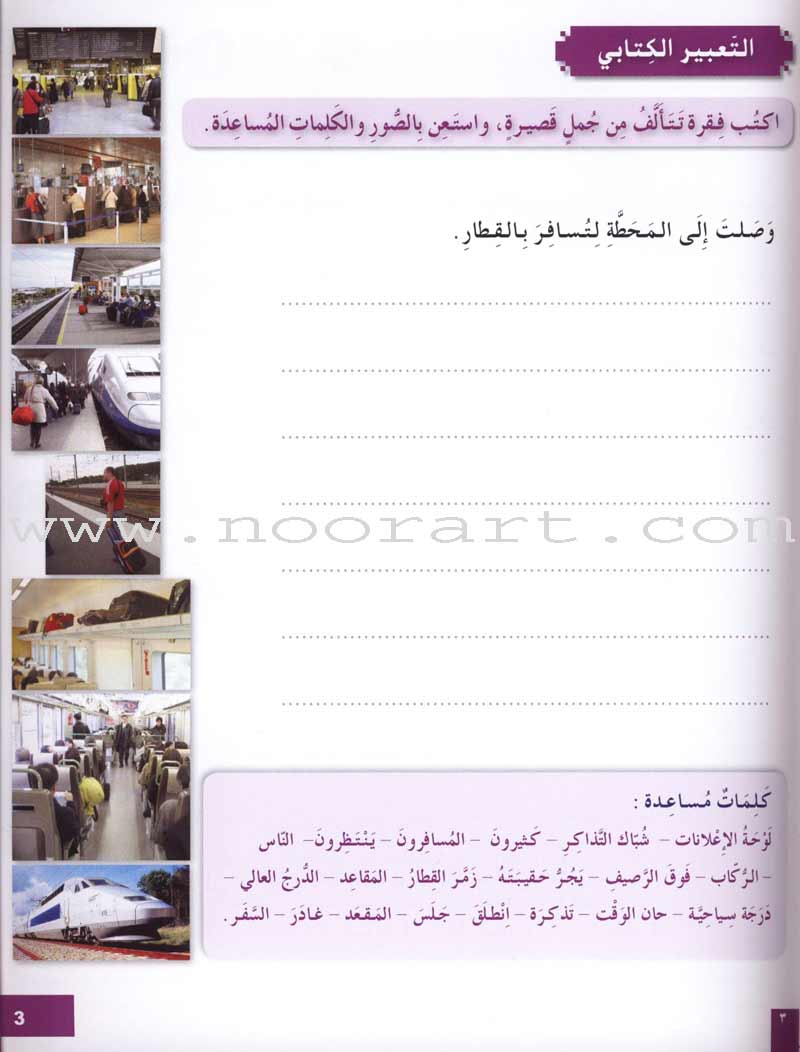 